ΘΕΣΗ ΠΡΑΚΤΙΚΗΣ ΑΣΚΗΣΗΣΗ εταιρεία ELPEN ΑΕ ΦΑΡΜΑΚΕΥΤΙΚΗ ΒΙΟΜΗΧΑΝΙΑ, μια αμιγώς ελληνική φαρμακοβιομηχανία με αίσθημα ευθύνης απέναντι στην κοινωνία, προσφέρει στους φοιτητές του τμήματος ΜΗΧΑΝΟΛΟΓΩΝ ΜΗΧΑΝΙΚΩΝ μια (1) θέση για την πραγματοποίηση της εξάμηνης πρακτικής άσκησης.Οι σπουδαστές/στριες θα απασχοληθούν στην έδρα της εταιρείας στο Πικέρμι Αττικής (Λεωφ. Μαραθώνος 95) στην Τεχνική Δ/νση της παραγωγικής μονάδας (ωράριο 07.45-16.00). Η πρακτική άσκηση υλοποιείται μέσω πρόσληψης (σύστημα ΟΑΕΔ) και προβλέπει αμοιβή για τον/την φοιτητή/τρια 600€ το μήνα καθαρά. Η ΕLPEN παρέχει υπηρεσιακό λεωφορείο από το κέντρο της Αθήνας στο Πικέρμι για την εξυπηρέτηση των εργαζομένων.Οι ενδιαφερόμενοι μπορούν να προωθήσουν το βιογραφικό τους σημείωμα στην ηλεκτρονική διεύθυνση dkogia@elpen.gr. Για περισσότερες πληροφορίες, παρακαλώ απευθυνθείτε στην κα Κόγια Δήμητρα (HR) στο τηλ. 210 6039326 (εσωτ. 420). 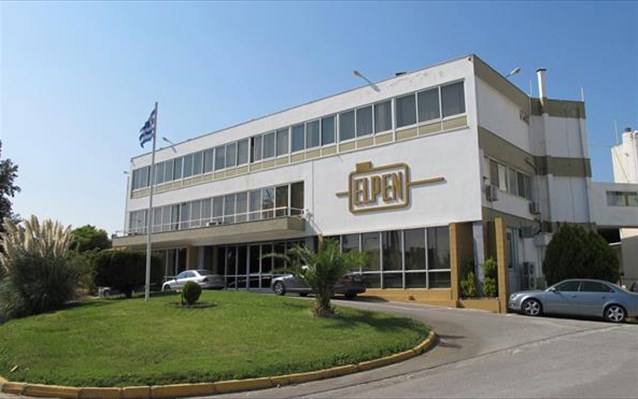 